Jolanta Balicka								Szczecin 20.04.2017 r.Radna Miasta SzczecinaZapytanieW imieniu mieszkańców ulicy Potulickiej w Szczecinie składam zapytanie dotyczące inwestycji, która planowana jest na ulicy Potulickiej przez firmę GRAZ. Potencjalny inwestor ogrodził teren, który w części jest działką miejską, brak jest tablicy informacyjnej. Proszę także o informację na temat istniejącego planu zagospodarowania na tym obszarze a jeżeli brak jest takowego – o zapisach w studium pozwalającym na budowę budynku mieszkalnego o 6 kondygnacjach. Proszę o informację czy na niniejszą inwestycję wydane jest pozwolenie na budowę, warunki zabudowy itd. Ponadto uprzejmie informuję, że planowana budowa jest na niebezpiecznym gruncie (skarpa), która wymaga palowania. W załączeniu dołączam zdjęcia wykonane przez mieszkańców okolicznych budynków, którzy są bardzo zaniepokojeni faktem niespodziewanej inwestycji mieszkaniowej.							Z poważaniem							Jolanta Balickahttp://www.urbanity.pl/zachodniopomorskie/szczecin/potulicka-nova,b5491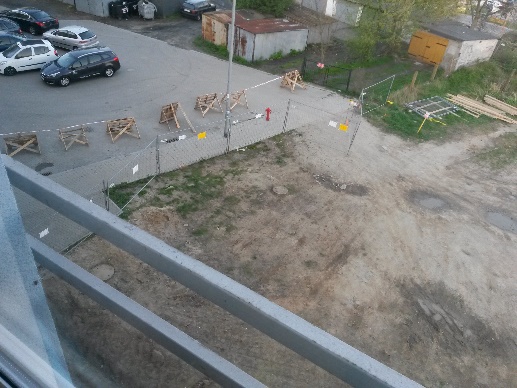 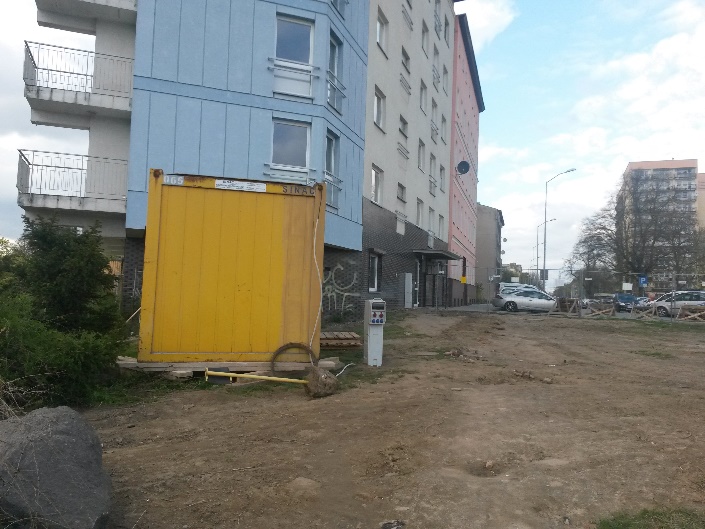 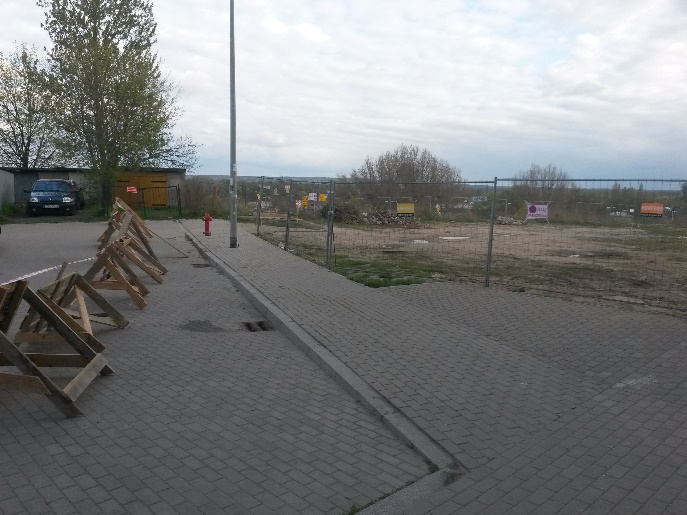 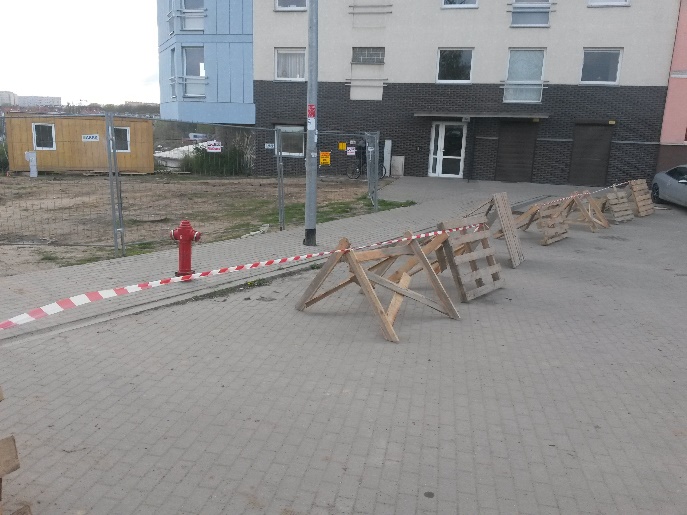 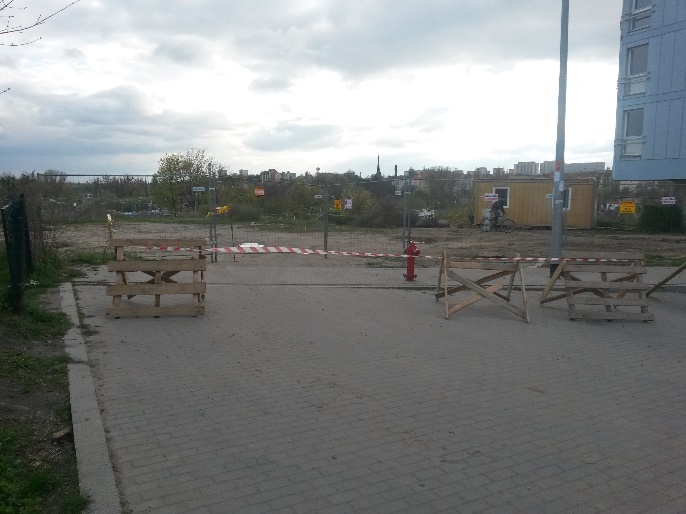 